BOJANO (CB) a.s. 2015/16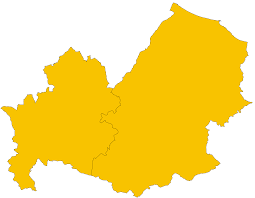 Laboratorio di salvaguardia delle proprie radici“Tutti i dialetti sono metaforee tutte le metafore sono poesia.” 
Gilbert Keith Chesterton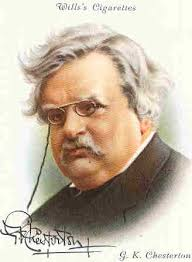 CoordinamentoProf.ssa Italia MartuscielloMolta parte dell'anima nostra è dialetto.B.CroceSi capisce come la nostra vita avrebbe tutt'altro aspetto se fosse detta nel nostro dialetto.Italo Svevo “In italiano esistono due parole, sonno e sogno, dove il napoletano ne porta una sola, suonno.Per noi è la stessa cosa.”Erri De Luca“La lingua italiana era una lingua seconda, da insegnare come tale, a partire dalla prima, cioè dal dialetto.” 
Tullio De MauroDOCUMENTAZIONE DELL’ATTIVITA’ PROGETTUALESCHEDA DIDATTICA  SOGGETTO PROPONENTE:ISTITUTO STATALE D’ISTRUZIONE  SECONDARIA SUPERIORE via   Colonno snc86021 Boiano (CB)telef. 0874-782025fax  0874-781028e-mail  cbis007006@istruzione.itDirigente Scolastico  Prof. Giancarlo MarraReferente Prof.ssa Italia Martuscielloe-mail italia.martusciello@virgilio.itTITOLO“Parole e suoni dal…Molise”CLASSI  PROPONENTIStudenti  dell’I.I.S.S. sez.VA ITEMOTIVAZIONEAccanto alla proposta europea sul plurilinguismo, deve necessariamente accompagnarsi la necessità di salvaguardare il patrimonio culturale del proprio territorio, attraverso l’utilizzo del dialetto, tenendo presente che in Italia l’uso dei dialetti in ambito familiare riguarda il 60 per cento degli italiani.Quindi, una scuola aperta al territorio non può ignorare che il dialetto è il mezzo linguistico con il quale si tramandano i dati culturali di base ed è testimonianza vissuta della costruzione stratificata dell'identità comunitaria ed individuale."Conoscere il dialetto è possedere lo strumento per capire il mondo da cui siamo venuti e in cui siamo ancora immersi, non per limitare il nostro orizzonte, ma, al contrario, per collocare i fatti della nostra storia particolare nel quadro più ampio della storia e della cultura nazionale ed europea che è fatta di tanti contributi particolari che lentamente si sono aggregati e stanno ancora aggregandosi" ( T.De Mauro-M.Lodi)DESTINATARIIl percorso, essendo un progetto comune di arricchimento e di maturazione per ognuno dei soggetti coinvolti, si rivolge non solo agli studenti, ma anche a tutti gli operatori della scuola e a tutta la comunità ai fini di una solidale crescita nella convivenza civile.RISULTATI ATTESIConoscere il patrimonio culturale del proprio territorio attraverso l’utilizzo del dialettoApprocciarsi alla cultura letteraria popolare del dialetto molisanoFINALITA’ FORMATIVEEducare alla cittadinanza e alla partecipazione civile e consapevoleEducare alla cittadinanza: diritti e doveriOBIETTIVI SPECIFICIComprensione della struttura della poesia attraverso l’ausilio del dialettoAccrescere i livelli di possesso delle capacità linguistiche degli alunni, potenziando la capacità di raffrontare lessico e strutture sintattiche del linguaggio formale con il linguaggio colloquiale indagato, anche, nelle connessioni culturali e storicheConoscere  la storia del Molise, della sua evoluzione linguistica e culturaleConoscere vocaboli molisani raffrontati con vocaboli italiani per coglierne differenze e somiglianze.OBIETTIVI EDUCATIVI  Far acquisire un più diffuso spirito di convivenza democratica e pacificaSperimentare situazioni di identificazione nella condizione del diversoPartecipare in modo costruttivo alle discussioni di gruppo, riconoscendo l’importanza della libera espressione di opinioniFavorire la comunicazione tra i gruppi                                                                                        Promuovere comportamenti dinamici di partecipazione attivaCooperare in modo responsabile attraverso un lavoro di èquipeARTICOLAZIONE DEL PROGETTOIl progetto è stato attivato attraverso la scansione delle seguenti fasi:1-fase preliminare a supporto dell’azione:-definizione e condivisione delle linee generali dell’ipotesi progettuale-precisazione dell’obiettivo dell’iniziativa e del contesto di ricerca in cui si colloca2-fase di implementazione:-attivazione del briefing (che cosa dobbiamo fare?) attraverso un work in progress step by step3- fase di riflessione e di riallineamento che prevede anche eventuali azioni di feed back e di coping4-fase: raccolta e screening dei materiali e delle pratiche didattiche 5- fase: attività di laboratorio con momenti cogestione e compartecipazione6- fase: forum conclusivo7-fase:  report e debriefing (che cosa abbiamo fatto?)-condivisione dei risultati e pubblicizzazione degli esiti della ricerca perché è fondamentale disseminare e condividere gli esiti dell’attività al fine di produrre una sorta di effetto moltiplicatore funzionale alla sensibilizzazione della cultura del patrimonio culturale del proprio territorio attraverso l’utilizzo del dialetto.PROCEDURE DI ATTUAZIONE E STATEGIE METODOLOGICHEIl lavoro è stato  realizzato attraverso attività pluri-interdisciplinari curriculari  ed extracurriculari utilizzando una varietà di  metodi e attività didattiche: approccio pro-attivo, ricerca-azione per la costruzione del percorso, somministrazione di questionari in entrata e in uscita, gestione delle difficoltà comunicative, attività di intergruppo: scambio, visioni di filmati e cineforum, brain storming, conversazioni, role-play, attività di laboratorio, ascolto di canzoni, rendicontazione del percorso, allestimento di cartelloni, dibattito-confronto in aula per incentivare l’espressione democratica e la partecipazione, analisi di testi riguardanti le tematiche in esame.I mezzi e gli strumenti impiegati sono stati: materiali alternativi, testi di canzoni, giornali e riviste, enciclopedie, lavagna tradizionale, rassegna stampa di quotidiani, biblioteca, cartelloni, laboratorio informatico e fotocopiatrice. RISORSEInterne: docenti e tutti gli studenti della classe VA ITEEsterne: Sig.ra Rita Gianfrancesco: esperta di dialetto molisanoSPAZIIl progetto è stato svolto nelle aule, nel laboratorio di informatica e nei luoghi deputati all’espletamento del percorso formativo.MONITORAGGIO E VERIFICA -Valutazione dell’atteggiamento, dell’interesse e della motivazione dei discenti rispetto alle attività proposte-Riflessione sull’attività svolta e sulle possibili ricadute sociali  delle problematiche affrontate-Capacità di accettazione e cooperazione con l’altro-Livello di partecipazione al lavoro di gruppo-Dibattito in classe e considerazione della qualità e della funzionalità degli interventi dei docenti-Considerazione della significatività del contributo personale di ciascuno-Compilazione di un questionario di gradimento relativo all’esperienza proposta.VALUTAZIONE COMPLESSIVA Il progetto si è rivelato positivo perché:-gli alunni si sono attivamente impegnati in questo percorso ed hanno acquisito una maggiore consapevolezza del patrimonio culturale del proprio territorio attraverso l’utilizzo del dialetto-e ha migliorato il clima relazionale all’interno della classeCoordinamento Prof.ssa Italia MartuscielloAngela ArenaClasse VA ITEAlessandro RomanoClasse VA ITESottosopraLe sfumaturedell’arcobalenosono cambiate.I suoi colori vivaci e pieni di vitae le sue venature fraterne e miti hanno ceduto il postoa tinte buie e piene di mortee a screziature glaciali inneggianti alla morte.E poi il sole, quasi un ghiacciolo,disperde sul mondo,raggi distanti e intirizziti.E le stelleserrano gli occhidiradando gli ultimi barlumi.SottencoppaL sfumaturd’l’arcobalenso cagnat.Li culursgargiante l vnaturhann lassat lu posta culurnir e chin d morte a macch freddca fann penzàa la mort.E po lu solquas na ciaramellamena ncoppa a la terraraggi luntan e fridd.E l stellchiudn l’uocchialluntanand l’utm lucell.Cosa rimane?Anni spesi sui libri,tra soffitti bassi e sogni che volano alto,nuotando tra fiumi di parole udite e scritte, scivolate via come olioo assorbite come spugne.Mentre anche i banchiintessuti di fatiche, numeriincomprensioni e formule, diventano stanchie aspettano novelli scolari.E le vocidei primi anniimpacciate e difficilida sbocciare, si mescolano oggia ricordi di amici persi per stradae strade da percorrere.C rmane?Ann sprcatncoppa a li libbri,tra suffitt basse suonn ch volan avt,natann tra scium d parolsentit e scritt,sciurat com a l’oljo sugat com a l spugn.Mentr pur li banch chin di fatich, nummr cos ch n c capiscn  e formul,addevntan stracche aspettan li uagluin nuov.E l vuc d ri prim annscurnus e difficilda nascc’ammischianogga lu pnsierdi li cumpagn prdut p’ la viaa vij da fa.